ГОРОДСКОЙ СОВЕТ ДЕПУТАТОВ  МУНИЦИПАЛЬНОГО ОБРАЗОВАНИЯ «ГОРОД НАЗРАНЬ»РЕШЕНИЕ № 27/109-3                                                                                от  28 декабря 2017 г.Об утверждении Председателя Контрольного органа (Контрольно-счетной палаты) муниципального образования «Городской округ город Назрань»          В соответствии с частью 1 статьи 6 Положения "О Контрольном органе муниципального образования «Городской округ город Назрань», утвержденного Решением Городского совета муниципального образования «Городской округ город Назрань» от 11 августа 2011г. № 22/167-1 и на основании результатов открытого голосования депутатов Городского совета, Городской совет муниципального образования «Городской округ город Назрань» решил:1.Утвердить на должность председателя Контрольного органа (Контрольно-счетной палаты) муниципального образования «Городской округ город Назрань» Аушева Магомета Абоевича.           2.Контроль за исполнением  настоящего Решения оставляю за собой.           3.Опубликовать (обнародовать) настоящее Решение в средствах массовой информации.Глава  г. Назрань 	      А.М. ТумгоевПредседатель Городского совета                                                                     М. С. ПарчиевРЕСПУБЛИКА     ИНГУШЕТИЯ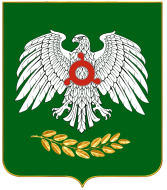 ГIАЛГIАЙ    РЕСПУБЛИКА